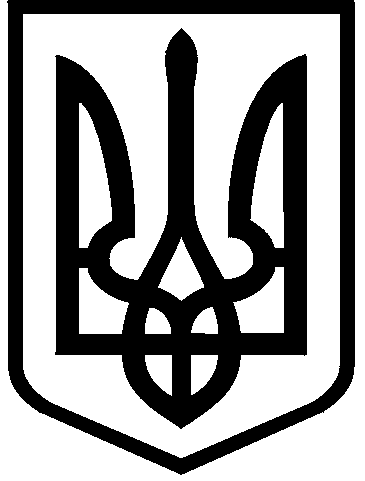 КИЇВСЬКА МІСЬКА РАДАII сесія  IX скликанняРІШЕННЯ____________№_______________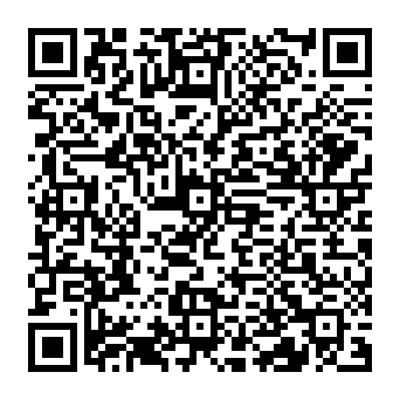 Розглянувши клопотання про надання дозволу на розроблення проєкту землеустрою щодо відведення земельної ділянки громадянці Міхріній Марії Ігорівні в урочищі Китаєво у Голосіївському районі міста Києва та додані документи, враховуючи, що земельна ділянка на яку подано клопотання, розташована в межах земельної ділянки площею 21,5472 га з кадастровим номером 8000000000:79:090:0001 в урочищі Китаєво у Голосіївському районі          міста Києва, яка на підставі рішення Київської міської ради від 29.11.2007 
№ 1321/4154 передана в оренду сільськогосподарському відкритому акціонерному товариству «Київська овочева фабрика» та враховуючи відсутність принаймні одного із видів містобудівної документації відповідно до частини третьої статті 24 Закону України «Про регулювання містобудівної діяльності», керуючись статтями 9, 118 Земельного кодексу України, Законом України «Про внесення змін до деяких законодавчих актів України щодо розмежування земель державної та комунальної власності», пунктом 34 частини першої статті 26 Закону України «Про місцеве самоврядування в Україні», Київська міська радаВИРІШИЛА:Відмовити громадянці Міхріній Марії Ігорівні у наданні дозволу на розроблення проєкту землеустрою щодо відведення земельної ділянки у власність для будівництва і обслуговування жилого будинку, господарських будівель і споруд в урочищі Китаєво у Голосіївському районі міста Києва орієнтовною площею 0,10 га (земельна ділянка комунальної власності територіальної громади міста Києва, справа № 511401882).Контроль за виконанням цього рішення покласти на постійну комісію Київської міської ради з питань архітектури, містопланування та земельних відносин.ПОДАННЯ:ПОГОДЖЕНО:Про відмову громадянці Міхріній Марії Ігорівні у наданні дозволу на розроблення проєкту землеустрою щодо відведення земельної ділянки у власність для будівництва і обслуговування жилого будинку, господарських будівель і споруд в урочищі Китаєво у Голосіївському районі міста КиєваКиївський міський головаВіталій КЛИЧКОЗаступник голови Київської міської державної адміністраціїз питань здійснення самоврядних повноваженьПетро ОЛЕНИЧДиректор Департаменту земельних ресурсіввиконавчого органу Київської міської ради (Київської міської державної адміністрації)Валентина ПЕЛИХНачальник юридичного управлінняДепартаменту земельних ресурсіввиконавчого органу Київської міської ради(Київської міської державної адміністрації)Дмитро РАДЗІЄВСЬКИЙПостійна комісія Київської міської ради з питань архітектури, містоплануваннята земельних відносинГоловаМихайло ТЕРЕНТЬЄВСекретарЮрій ФЕДОРЕНКОНачальник управління правового забезпечення діяльності Київської міської радиВалентина ПОЛОЖИШНИК